Уважаемые родители (законные представители), бабушки и дедушки!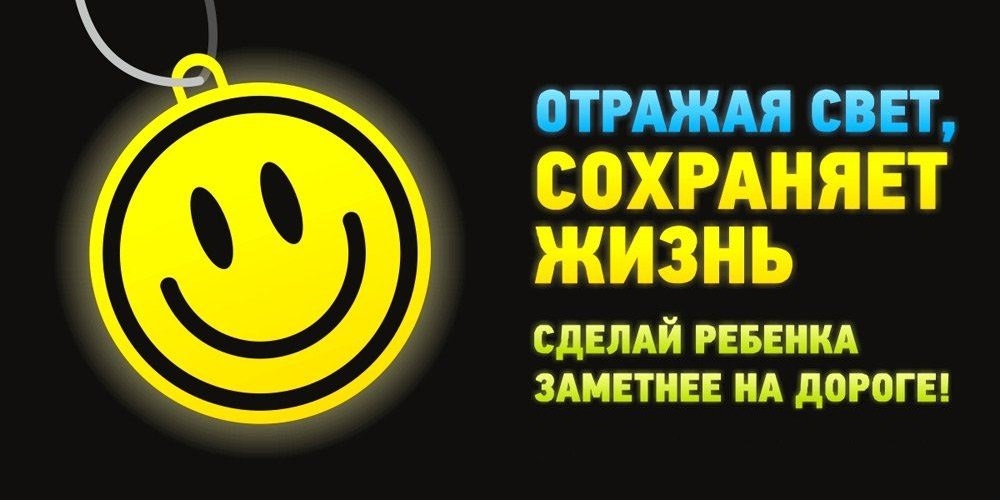 Управление образования администрации муниципального района «Корткеросский» напоминает, что ежегодно с наступлением осеннего периода возрастает риск получения дорожных травм пешеходами.                   В это время становится сумрачно, и пешеходам следует позаботиться                                  о дополнительных мерах безопасности для себя и своего ребенка.Зачем нужны светоотражатели «фликеры» на одежде?Носить на одежде светоотражающие элементы – это необходимость нынешнего времени, ведь транспорта на дорогах стало во много раз больше, а заметить в темное время суток пешехода на дороге водителю практически невозможно.Многие водители сталкивались с ситуацией, когда на темной дороге люди появляются из «ниоткуда». Даже если ехать очень аккуратно, не превышая разрешенную скорость, можно причинить вред человеку, ведь машина и на скорости 20 км/ч остается железом. Даже на расстоянии нескольких десятков метров небольшой световозвращающий элемент обозначит присутствие человека. Советы по применению светоотражателей «фликеров».Старайтесь покупать верхнюю одежду со световозвращающими элементами. Сапоги,  шапочка, куртка, комбинезон, - желательно, чтобы «полоски» или пластиковые вставки были на каждом предмете верхней одежды. Если таких «тесемочек» на одежде нет, то можно наклеить с помощью утюга аппликации, изготовленные из специального световозвращающего материала. Преимущество такого способа – их невозможно снять или потерять.«Фликеры» бывают съемными, несъемными и свободно висящими.                       Самый оптимальный вариант, когда на пешеходе находиться как минимум  4 светоотражателя.«Фликеры» можно прикреплять также на различные транспортные средства – коляски, санки, велосипеды и скейтборды. 